Project Description Example< Project 001 >Table of Contents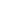 Project Description Project OverviewOne Sentence SummaryThis solution will allow the creation of Contracts, including review process and integration with an External System to facilitate the creation of Contracts in the External SystemDescription of As-IsThe existing solution is partly supported in Salesforce (SFDC) and emails and The Company would like to move completely away from SFDC to Appian. Integrations between SFDC and External System are currently via emails and human intervention (swivel chair). Description of To-BeSales team would log into Appian and initiate the creation of a new Contract. Certain contracts, depending on simple logic (based on contract amount), require a review step by Sales Management. The contracts that do not require a review step are “auto” approved.Appian generates PDF versions for all approved contracts based on one of seven (7) templates. The PDF version of the contracts are associated with the Contracts and available to view/download and stored in Appian. PDF Contracts could be re-generated on request. Approved contracts also trigger the creation of contracts in the External System through an integration.The Sales team can also initiate a Execute Item in External System from Appian through an action associated with a Contract. ProcessKey ProcessesContract Creation and Approval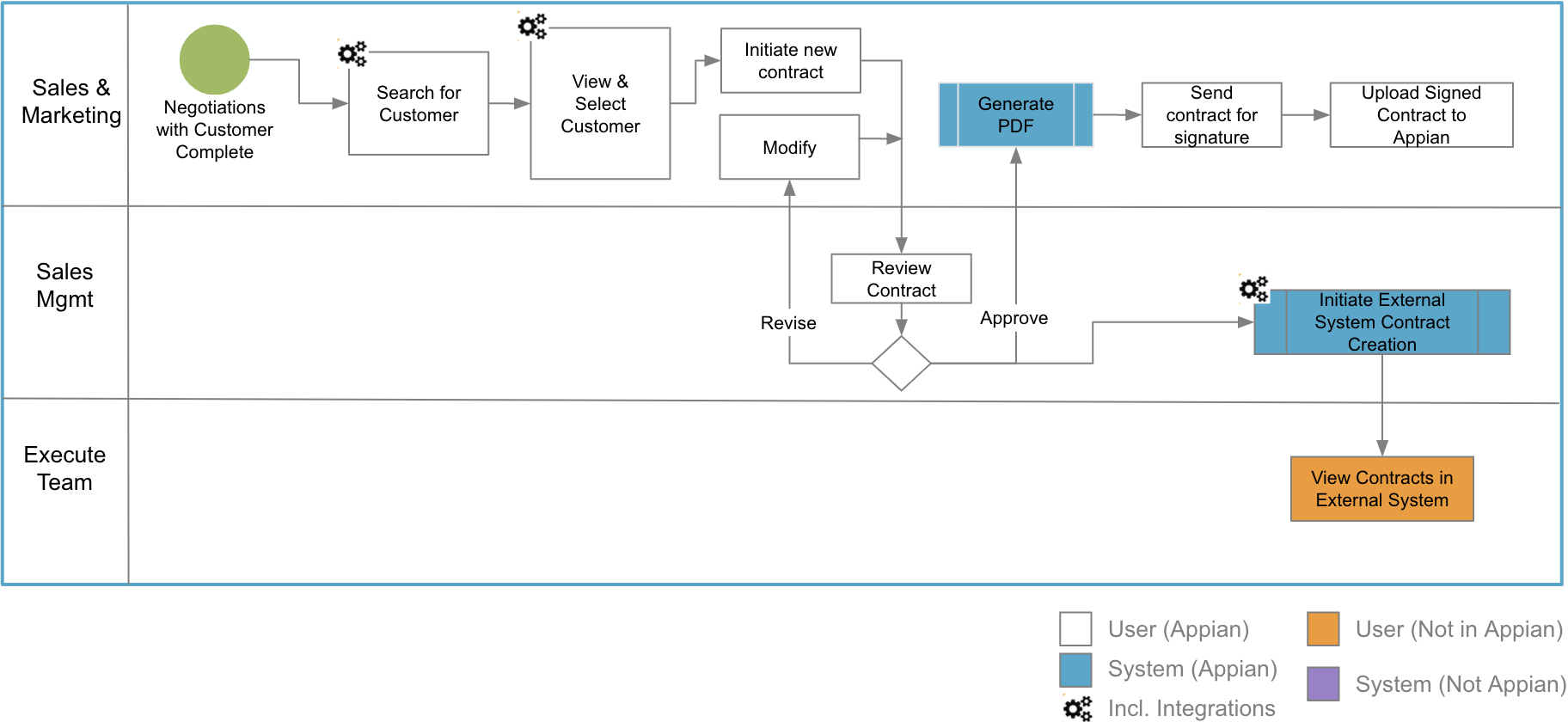 Execute Item Request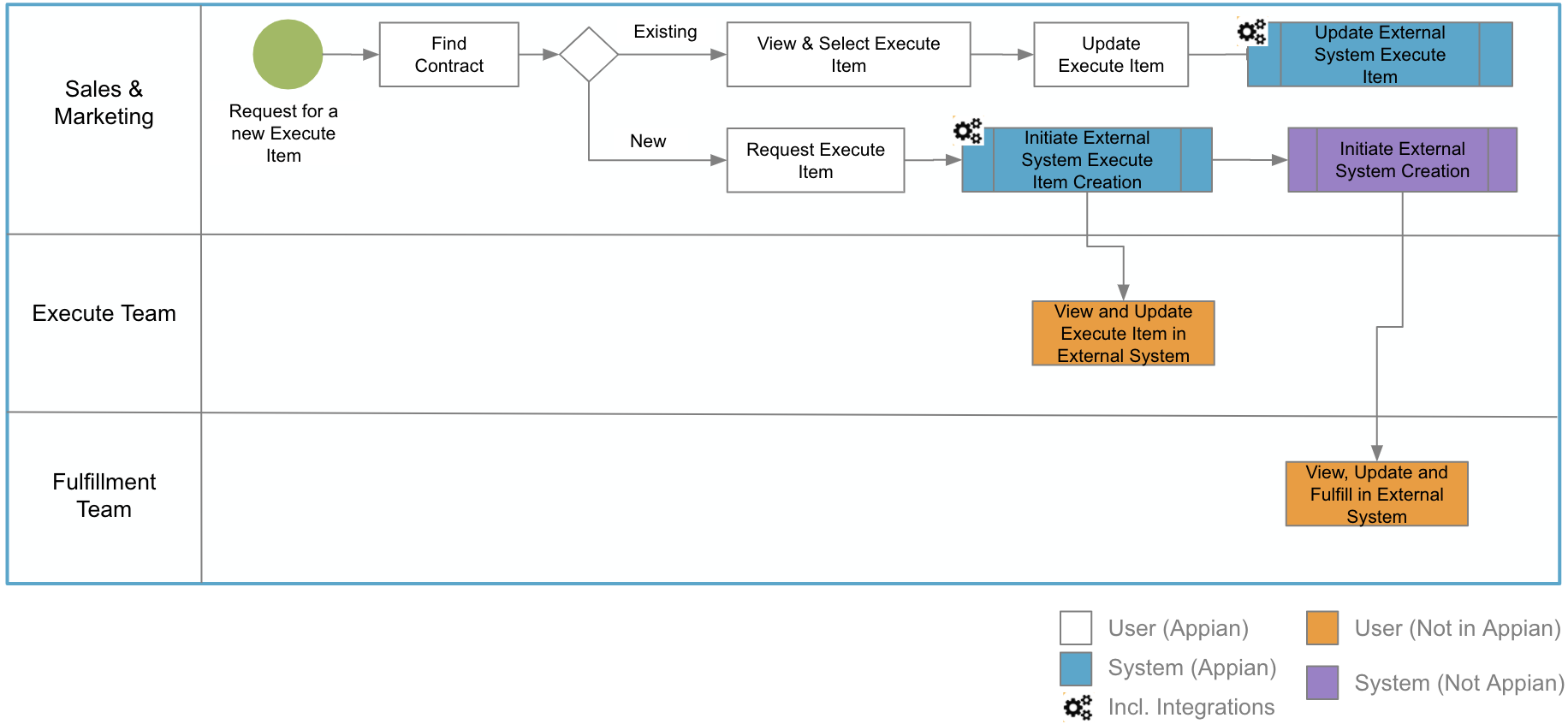 ActorsSales TeamMarketing TeamSales ManagersMarketing ManagersNotable Business RulesLogic to select certain Contracts for additional review/approvalBased on contract value and volumeChoice of template (out of ~7) to use to create PDF versions of contractsDataRecordsCustomerSource: External System, lookup via integrationDetails~ 50 data fields and simple validations/business rules~ Few (2-3) thousand customersSupplierSource: External System, lookup via integrationDetails~ 40 data fields and simple validations/business rules~ 1500 suppliersContract~ 40 Fields and simple validations/business rules~ 2 documents per Contract~ 10k - 12k created per year~ 6 formats of contract templatesExecute Item~ 10 Fields and simple validations/business rules~ 80k processed per yearLogical Data Modeln/aAuditLogging of the approval process including comments must be available. PDF Version of contracts, when generated, must also track which user triggered the manual generation.Integrations Types of IntegrationsAll integrations will be through AcmeOne Integration ServicesReSTful servicesNumber of IntegrationsRead/LookupCustomers (External System)Execute ItemsWrites/UpdatesContract in External SystemExecute Item in External SystemUpdate Execute Item in External SystemImplementation DetailsAll integrations services need to be built prior to project startMiscellaneous Informationn/aPluginsPlugin Implicationsno plugins required Reports and Content ManagementReportsTwo (2) medium sized reportContent Management  n/aInfrastructure & SecurityOn-Premise and/or CloudCloud install communicating with one on premise systems (External System) through AcmeOne Integration ServicesNetworkAssume VPN will be implemented Authenticationn/aEnvironmentsStandard cloud setupSecurity ConsiderationsContract information and documentation visibility must be limited to the Sales Team and Sales Management teamsCulture and SDLC SDLCn/aAgile Maturity Familiar but not widespread practitionersBig Bang vs. IncrementalMultiple phases planned. Phase 1 must contain Contract management and Execute Item managementDeployment Governance n/aOverhead Requirements n/aProject OrganizationTeam Compositionn/aStakeholder Considerationsn/aProduct Ownern/aQuality AssuranceTesting ProcessesAssume delivery team will test their work within the Sprints.  Assume an external QA team will test functionality as they become available to test.Assume Hardening for end to end testing and a UAT periodExternal QA InvolvementUnknownOther QA Considerations n/aPotential Impediments and RisksAll integration services yet to be built in AcmeOne Integration ServicesSizing PanelGuidanceConsider Sprint 0 and Hardening while estimatingConsider standard <x> person delivery podAttendees<5 attendees>Baselines doc <link to a document containing baseline project sizes that attendees are familiar with>SizesInstructions: Please send <coordinator> your individual estimateSize (S, M, L, XL)Notes